July 3, 2016						                                  Faith Baptist Church	                                  	                                                               Matt Culbertson, Senior Pastor“For Such a Time as This” Esther"The times, they are a changin',"       (Bob Dylan)How do we live and influence our culture when we are the moral minority?		(Luke 9:23-26)Esther1.   Seek God in __________________	(Esther 4:1-3, 15-16; Isaiah 58:1,6)2.   Trust God's sovereign _____________________ and provision	(Esther 4:13-14; Genesis 50:20)3. Live wisely, boldly, and ___________________________	(Esther 2:21-23; 3 :1-4; Matthew 10:16; Esther 4:5-8)4. Rest in _____________________ to God's holiness and sovereign plan	(Esther 4:14; 5:23; 6:1; Proverbs 3:5-6)July 3, 2016  					                                	   Faith Baptist Church 			                                                             	               Matt Culbertson, Senior Pastor“For Such a Time as This” Esther"The times, they are a changin',"       (Bob Dylan)How do we live and influence our culture when we are the moral minority?		(Luke 9:23-26)Esther1.   Seek God in __________________	(Esther 4:1-3, 15-16; Isaiah 58:1,6)2.   Trust God's sovereign _____________________ and provision	(Esther 4:13-14; Genesis 50:20)3. Live wisely, boldly, and ___________________________	(Esther 2:21-23; 3 :1-4; Matthew 10:16; Esther 4:5-8)4. Rest in _____________________ to God's holiness and sovereign plan	(Esther 4:14; 5:23; 6:1; Proverbs 3:5-6)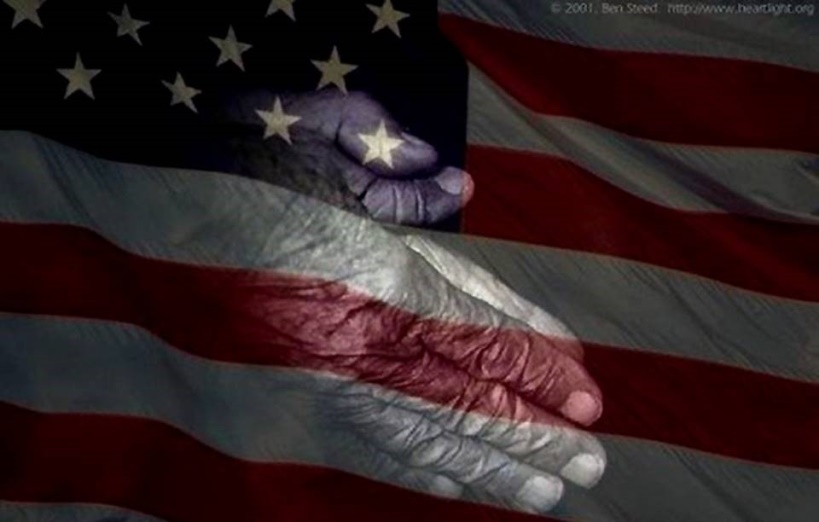 